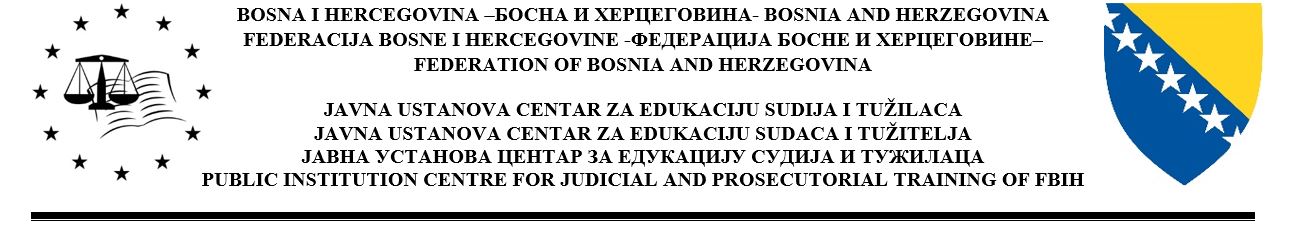 PRIJAVNI LIST ZA SEMINARE  -  OBUKA ZA PRIPRAVNIKEU 2022. godini predsjednik suda / glavni tužilac prijavljuje ___________________________: za učešće u obuci pripravnika:ETIČKI STANDARDI NOSILACA PRAVOSUDNIH FUNKCIJAIZABRANE TEME IZ KRIVIČNE OBLASTIIZABRANE TEME IZ GRAĐANSKE OBLASTI																							Predsjednik suda/glavni tužilacNAPOMENA:Prijave bez autorizacije predsjednika suda/glavnog tužioca neće biti razmatrane.Ime i prezime pripravnika:Ime jednog roditelja:Ime jednog roditelja:Datum rođenja:Datum rođenja:Mjesto rođenja:SUD/TUŽILAŠTVO:ADRESA SUDA/TUŽILAŠTVA:ADRESA SUDA/TUŽILAŠTVA:ADRESA SUDA/TUŽILAŠTVA:ADRESA SUDA/TUŽILAŠTVA:ADRESA SUDA/TUŽILAŠTVA:Kontakt osoba suda/tužilaštva:Telefon:Fax:Fax:E-mail adresa:E-mail adresa: